 		                Dells Waterpark Classic– January 25- 27, 2019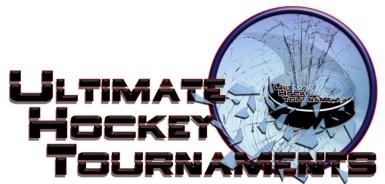                                                        Girls U12 B Division 		    Tournament FormatFour team with each team playing 3 preliminary round games. At that conclusion, 1st plays 2nd place for the Championship.  The 3rd and 4th place teams play in a consolation game. Standings		Game Results	TeamPoints Gm1Points Gm2Points Gm3Total PointsTiebreakers Shamrocks Hockey0022 STL Lady Cyclones (johnson)2024 Hastings Raiders2226 STL Lady Cyclones White (champaign)0000Fri 8:30 8:30PmPmReedsburg ArenaReedsburg ArenaShamrocksShamrocks0vs.vs.vs.HastingsHastingsHastings5Sat  9:15 9:15AmAmReedsburg ArenaReedsburg ArenaHastingsHastings5vs.vs.vs.STL WhiteSTL WhiteSTL White0Sat10:30 10:30 AmAmReedsburg ArenaReedsburg ArenaSTL (johnson)STL (johnson)3vs.vs.vs.ShamrocksShamrocksShamrocks0Sat  7:10  7:10PmPmDells Poppy RinkDells Poppy RinkHastingsHastings3vs.vs.vs.STL (johnson)STL (johnson)STL (johnson)0Sat  8:20  8:20PmPmDells Poppy RinkDells Poppy RinkSTL WhiteSTL White0vs.vs.vs.ShamrocksShamrocksShamrocks5Sun10:4010:40AmAmSauk Prairie RinkSauk Prairie RinkSTL WhiteSTL White1vs.vs.vs.STL (johnson)STL (johnson)STL (johnson)6HOMEHOMEHOMEAWAYAWAYAWAYSundaySunday  2:30  2:30PmPmSauk Prairie Rink3rd Place ShamrocksShamrocksShamrocks4th Place 4th Place 4th Place Cyclones White                                    ConsolationCyclones White                                    ConsolationCyclones White                                    ConsolationSunday    Sunday      3:40  3:40PmPmSauk Prairie Rink1st Place HastingsHastingsHastings2nd Place2nd Place Cyclones (johnson)                          Championship Cyclones (johnson)                          Championship Cyclones (johnson)                          Championship Cyclones (johnson)                          Championship